Monty, a university student, is having trouble
saving for a goal of purchasing a bicycle.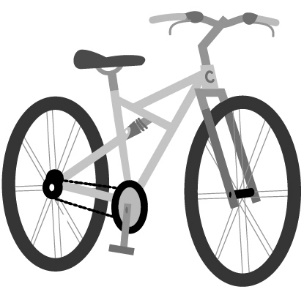 Here are Monty’s earning and spending habits.EarningsGets paid $305 per week from a part-time jobSpending Buys a hot chocolate every weekday morning for $1.75Buys lunch from a fast-food restaurant daily ($8–$12 each time)Goes out with friends on Friday and Saturday nights, 
spending about $25 each timeGoes shopping for clothes/shoes, spending about $70 per weekSubscribes to a streaming service for $119.40 per yearPurchases a bus pass: $120 for 4 months (unlimited use)Buys essentials (e.g., laundry, milk, shampoo, soap): $20 per weekAbout how much money does Monty spend per week?About how much money does Monety have left from his pay 
each week?What is the cost of the bicycle, including tax?What suggestions might you make to help Monty get closer 
to his goal?Design a budget for Monty. If Monty follows your budget, when will they be able to 
purchase the bicycle?What key factors did you consider? What tradeoffs would 
you suggest?Monty, a university student, is having trouble
saving for a goal of purchasing a bicycle.Here are Monty’s earning and spending habits.EarningsGets paid $305 per week from a part-time jobSpending Buys a hot chocolate every weekday morning: $10 per weekBuys lunch from a fast-food restaurant daily: $70 per weekGoes out with friends on Friday and Saturday nights: 
$50 each weekendGoes shopping for clothes/shoes, spending about $70 per weekSubscribes to a streaming service: $3 per weekPurchases a bus pass: $8 per week (unlimited use)Buys essentials (e.g., laundry, milk, shampoo, soap): $20 per weekAbout how much money does Monty spend per week?About how much money does Monety have left from his pay 
each week?What is the cost of the bicycle, including tax?What suggestions might you make to help Monty get closer 
to his goal?Design a budget for Monty. If Monty follows your budget, when will they be able to 
purchase the bicycle?What key factors did you consider? What tradeoffs would 
you suggest?